МІНІСТЕРСТВО ОСВІТИ ТА НАУКИ УКРАЇНИ«УЖГОРОДСЬКИЙ НАЦІОНАЛЬНИЙ УНІВЕРСИТЕТ»СТОМАТОЛОГІЧНИЙ ФАКУЛЬТЕТ КАФЕДРА СТОМАТОЛОГІЇ ПІСЛЯДИПЛОМНОЇ ОСВІТИ  Часткові керамічні реставрації в бічній ділянці. Методичні розробки для інтернів Ужгород 2023Автори: Потапчук А.М., Рак Ю.В., Шеверя С.М., Мошак Ю.В., Мельник Ю.О.У даних методичних рекомендаціях подано особливості відновлення дефектів коронок зубів вкладками та методи їх виготовлення. Методична розробка може бути використана викладачами вищих навчальних закладів для ведення практичних занять з ортопедичної стоматології у лікарів-інтернів. Рецензенти: Палійчук І.В. - доктор медичних наук, професор, професор кафедри стоматології післядипломної освіти ІФНМУ Гасюк П.А. -  доктор медичних наук, професор, професор кафедри ортопедичної стоматології ТНМУОбговорено та ухвалено:  на засіданні кафедри стоматології післядипломної освіти Протокол N° 7 від 04 грудня 2023 рокуЗасідання методичної комісії стоматологічного факультету ДВН «УжНУ» Протокол N° 5 від 19 грудня 2023 р.Рекомендовано до друку Вченою радою стоматологічного факультетуДВНЗ «Ужгородський національний університет». Протокол N° 12 від 21 грудня  2023 р.© Потапчук А.М., Рак Ю.В., Шеверя С.М., Мошак Ю.В., Мельник Ю.О. 2023МЕТОДИЧНА РОЗРОБКА ПРАКТИЧНОГО ЗАНЯТТЯЗа спеціальністю «Стоматологія» розділ «Ортопедична стоматологія» для інтернівТема: Часткові керамічні реставрації в бічній ділянці..Актуальність теми: Одні з найбільш поширених уражень ЗЩС є дефекти коронкової частини зубів. Досконале вивчення етіопатогенезу, клініки дефектів коронкової частини зубів дозволяє лікарю правильно вибрати метод лікування, матеріал, надати хворому висококваліфіковану стоматологічну допомогу.Мета: Розширення теоретичних знань лікарів, поглиблене вивчення уражень твердих тканин зубів дозволить лікарю-стоматологу надати повноцінну висококваліфіковану стоматологічну допомогу.Вміти оволодіти навиками лікування уражень твердих тканин зубів сучасними методами, розрізняти відмінності анатомічної будови коронкової частини різних груп зубів верхньої та нижньої щелеп, вміти протезувати вкладкамиОб'єм повторної інформації: 40%Об'єм нової інформації: 60% (за рахунок розробки та впровадження в практику ортопедичної стоматології нових методів мікропротезування)Умови для проведення заняттяТематичні хворі Медична картка стоматологічного хворогоІнструментарій для обстеження пацієнтівТаблиці, слайди, навчальні фільми МікростендиМетодичні матеріали для проведення заняттяКалендарний план Навчальна програма Методичні розробки заняття Журнал обліку відвідування заняття та успішності Ситуаційні задачі та тести з теми заняття Перелік практичних навичок та ступінь їх засвоєнняМетоди контролю базових знань та опанування практичними навичками1. Перевірка базових знань за темою ( опитування, тестовий контроль).2. Самоконтроль лікаря-інтерна.3. Вирішення ситуаційних задач, кросвордів. 4. Комп’ютерний контроль.Контрольні питання Характеристика класифікації дефектів коронкової частини зубів.Індекс ІРОПЗ.Етіопатогенез дефектів коронкової частини зубів.Клінічна характеристика дефектів коронкової частини зубів.Профілактика  виникнення дефектів коронкової частини зубів.Методи лікування хворих з дефектами коронкової частини зубів.Ускладнення при лікуванні хворих з дефектами коронкової частини зубів.Попередження ускладнень при лікуванні хворих з дефектами коронкової частини зубів.Матеріали, які використовують при протезуванні  уражень твердих тканин зубів вкладками.Переваги та недоліки протезування різними видами вкладок.Особливості препарування зубів під різні типи вкладок.Технологічні особливості виготовлення різних видів вкладок.Клініко-лабораторні етапи виготовлення вкладок. Особливості підготовки порожнини зуба під протезування вкладками.ЗАВДАННЯ ДЛЯ ТЕСТОВОГО КОНТРОЛЮ1. Вкажіть методи виготовлення вкладок:1. Прямий2. Зворотний3. Непрямий4. Комбінований5. Не лабораторний2. При формуванні порожнини під вкладку створюють скос (фальц) в межах:1. Лише емалі2. Емалі та прилягаючого дентину3. Емалі та не більше 2 мм дентину4. Не більше ніж 2 мм емалі5. Емалі та не більше 4 мм дентину3. Під яким кутом до дна створюють стінки порожнин при формуванні її для вкладки?1. Гострим2. Прямим3. Тупим4. Розвернутим5. В залежності від топографії порожнини4. При формуванні порожнини під вкладку найчастіше створюють додаткові порожнини:1. Колоподібні2. Прямокутні3. У вигляді ластівчиного хвоста4. Трикутні5. Трапецієподібні5. У якому з нижчеперерахованих суглобів не повинно бути руху при формуванні порожнини під вкладку:1. Променево-зап'ястному2. Ліктьовому3. Плечовому4. Несправжньому5. Скронево-нижньощелепному6. При якому індексі зруйнованості оклюзійної поверхні зуба показанозастосування литих вкладок?1. 0,2-0,32. 0,4-063. 0,7-0,84. 0,9-1,05. 0,5-0,67. При якому індексі зруйнованості оклюзійної поверхні зуба показанозастосування штифтових і куксових конструкцій?1. 0,2-0,32. 0,4-0,63. 0,7-0,84. 0,9-1,05. 0,5-0,78. Вкладка повинна відповідати таким вимогам:1. Відтворювати анатомічну форму, властиву даному зубу2. Не порушувати естетичні норми3. Покращувати рухи нижньої щелепи4. На 1 мм не доходити до контакту з антагоністами5. Не щільно прилягати до порожнини9. При прямому методі виготовлення вкладки:1. Лікар моделює вкладку воском в роті хворого2. Технік моделює вкладку воском на моделі3. Вкладка вирізається із стандартного пластмасового зуба4. Моделювання воском на моделі, перевірка в порожнині рота5. Лікар моделює вкладку із композитного матеріалу10. При непрямому методі виготовлення вкладки:1. Лікар моделює вкладку воском в роті хворого2. Технік моделює вкладку воском на моделі3. Виготовляється вкладки стандартного пластмасового зуба без участі техніка4. Технік моделює вкладку воском, а лікар перевіряє5. Вкладка вирізається із стандартного пластмасового зуба11. При комбінованому методі виготовлення вкладки:1. Лікар моделює вкладку воском в роті хворого2. Технік моделює вкладку воском на моделі3. Лікар виготовляє вкладку з стандартного пластмасового зуба4. Технік моделює вкладку воском на моделі, лікар перевіряє5. Стандартний пластмасовий зуб виготовлений без участі техніка12. Дно порожнини під вкладку при 1-4 класах порожнин за Блеком повинно бути:1. Випуклим2. Ввігнутим3. Плоским4. Утворюється вільно5. Відтворює рельєф пульпової камери13. Дно порожнини під вкладку при 5 класі порожнини за Блеком повиннобути:1. Ввігнутим2. Плоским3. Випуклим4. Утворюється вільно5. Відтворює рельєф пульпової камери14. Що таке вкладка?1. Мікропротез2. Використовують для відновлення коронки зуба, який зруйнованийпатологічним процесом3. Складова частина мостоподібних протезів4. Правильні відповіді 1,2,35. Система штифтів15. Штифтову конструкцію зуба не слід застосовувати в таких випадках:1. При прямому прикусі2. Пломбувальний матеріал за верхівкою отвору зуба3. Наявність періапікального осередку інфекції4. При захворюваннях тканин пародонту5. Довжина кореня в 2 рази більше висоти коронки зуба16. Штифтовий зуб за Річмондом складається з:1. Штифта, надкореневої каппи та коронки2. Надкореневої пластини з напівкільцем та коронки3. Штифта, вкладки та коронки4. Литої вкладки та коронки5. Штифта і комбінованої коронки17. Штифтовий зуб за Ільїною-Маркосян складається з:1. Штифта, надкореневої каппи та коронки2. Надкореневої пластини з напівкільцем та коронки3. Вкладки із штифтом та коронки4. Штифта, кільця, коронки5. Ковпачка із штифтом, коронки18. Штифтовий зуб за Катцем складається з:1. Надкореневої каппи та коронки2. Надкореневої пластини з напівкільцем та коронки3. Штифта, вкладки та коронки4. Вкладки, штифта, комбінованої коронки5. Штифта та коронки19. Для оцінки кореня зуба при виготовленні штифтової конструкціїпроводиться:1. Електроміографічне обстеження2. Рентгенологічне обстеження кореня зуба3. Мікробіологічне обстеження4. Цитологічне обстеження5. Лабораторне обстеження20. На яких поверхнях зуба не створюють пази при виготовленні напівкоронок?1. Язикова (піднебінна)2. Щічна та губна3. Ріжучий край4. Жувальна та дві контактні5. Вестибулярної поверхні21. Які ускладнення можуть виникати в процесі користування штифтовою конструкцією?1. Перфорація стінки кореня2. Відлом стінки кореня3. Перелом кореня4. Блокування рухів нижньої щелепи5. Загострення періодонтиту22. Які ускладнення можуть виникати на клінічних етапах виготовлення штифтової конструкції?1. Перелом кореня2. Перфорація стінки кореня3. Розвиток вторинного карієсу4. Перелом штифта5. Вивих кореняКРОСВОРДПо горизонталі:7. Відшарування краю ясни. 8. Розділення апроксимальних контактів. 9. Мікропротез для відновлення твердих тканин коронки зуба. 10. Індекс руйнування оклюзійної поверхні зуба. 11. Клінічний термін, який означає прикріплення конструкції. 12.Знеболення. 13. Відпрепаровані тканини зуба.По вертикалі:1. Приясенна межа препарування. 2. Процес обробки зуба під конструкцію. 3.Обмеження доступу до тканин протезного поля. 4. Негативне відображення тканин протезного поля. 5. Атачмен. 6. Моделювальний матеріал.Відповіді на питання:По горизонталі:7. Ретракція 8. Сепарація 9. Вкладка 10. ІРОПЗ 11. Фіксація 12. Анестезія 13. КуксаПо вертикалі:1. Уступ 2. Препарування 3. Ізоляція 4. Відтиск 5. Замок 6. ВіскКЛАСИФІКАЦІЯ ПОРОЖНИННайпоширенішою класифікацією порожнин коронок зубів є класифікація Блека.5 класів порожнин. І клас об'єднує усі порожнини, які виникають у фісурах та природних ямках. Для них характерна збереженість усіх стінок порожнин. До II класу відносять порожнини, розташовані на контактних поверхнях молярів та премолярів, а також порожнини, що виникають на названих поверхнях з подальшим переміщенням на жувальну поверхню. У разі такого розміщення дефектів порушується міжзубний контакт. До III класу відносять каріозні порожнини, розташовані на контактних поверхнях фронтальних зубів. Характерною особливістю цього класу є збереження міцного різального краю та його кутів. До IV класу належать каріозні порожнини, розташовані на фронтальних зубах з частковим або повним руйнуванням різального краю. V клас об'єднує каріозні порожнини, розташовані біля шийки зуба, у приясенній частині (пришийковий карієс). Для цих порожнин характерним є по ширення по колу.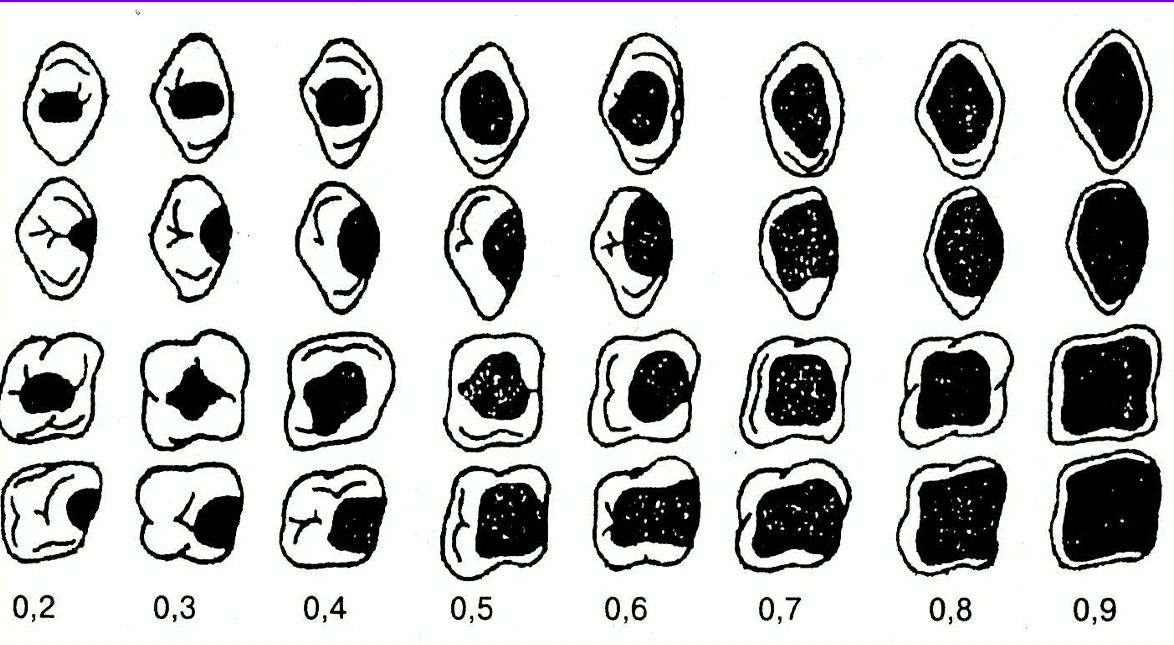 Індекс руйнування оклюзійної поверхні зубів (ІРОПЗ) за В.Ю. МілікевичемПРИНЦИПИ ФОРМУВАННЯ ПОРОЖНИН ПІД ВКЛАДКИВкладки повинні відновлювати анатомічну будову зуба, служити для профілактики та запобігання рецидивам карієсу. Створити надійний герметизм між краями порожнини та краями вкладки. Препаровка дентину та емалі завжди відбивається на стані пульпи зуба. Під час формування порожнин для вкладок завжди необхідно залишати значний та рівномірний шар дентину над пульпою. Необхідно також знати зони безпеки, у межах яких можна безпечно проводити видалення некротизованого дентину. У разі препарування фронтальних зубів додатково необхідно використовувати дані М.Г.Аболмасова (1967) про товщину стінок зубів у різному віці. Вивчення топографії порожнини зуба та товщини різних стінок дозволило також виділити зони безпеки   (М.Г. Аболмасов та Є.І. Гаврилов, 1967). До основних принципів формування порожнин для вкладок належить створення ящикоподібної порожнини, з якої воскова модель вкладки може бути виведена тільки в одному напрямку. Для оптимальної фіксації вкладки важливе значення має форма кута, який утворений бічними стінками та основою. Якщо цей кут чітко виражений і наближується до прямого, тоді мікропротез буде стійким. А якщо кут буде заокругленим і подібним до тупого, тоді протез фіксується гірше. Відступ від принципу створення плоского дна в ящикоподібній порожнині можна допустити у разі глибокого карієсу, коли є загроза розкриття порожнини зуба. У всіх випадках глибина порожнини не повинна перевищувати половини її ширини. На оклюзійній поверхні жувальних зубів бажано створити порожнину асиметричної форми для кращої орієнтації під час уведення в неї. Формування додаткової порожнини з виведенням її на оклюзійну поверхню вкладки. Порожнини на присінкових поверхнях зубів формують звичайно, повторюючи межі каріозних порожнин або клиноподібних дефектів. Під час формування пришийкових порожнин необхідно вирішувати такі завдання: запобігання вторинному карієсу та створення надійної фіксації вкладки. Для запобігання розкриттю пульпової камери, особливо у групи фронтальних зубів, формується сферичне дно порожнини. У зв'язку з тим, що дно порожнини має випуклу поверхню, медіальна та дистальні стінки знаходяться під певним кутом одна до одної. Приясенна та звернена до різального краю стінки повинні бути паралельними. Таке положення їх забезпечує надійну фіксацію вкладки. Особливо старанно формується стінка, звернена до ясен. Край порожнини, який близько підходить до ясен, з метою запобігання рецидиву карієсу необхідно поміщати під ясна. Якщо проміжок між краєм порожнини та яснами складає не менше ніж 2 мм, тоді його необхідно зберегти, оскільки розміщення краю порожнини на одному рівні з краєм ясен сприяє розвитку вторинного карієсу. Особливості формування порожнин, розміщених на двох і більше поверхнях зуба, полягають - необхідно крім основної порожнини формувати додаткову, яка виводиться на оклюзійну поверхню.ПРОФІЛАКТИЧНЕ РОЗШИРЕННЯ ПОРОЖНИНИЯкщо необхідність профілактичного розширення каріозної порожнини, що формується для звичайної пломби, у разі формування порожнини для вкладок таке розширення повинно бути обов'язковим. Медичне значення профілактичного розширення полягає у видаленні інтактних ділянок зуба, чутливих до карієсу. Ці маніпуляції грунтуються на найважливішому принципі Black "розширення заради запобігання", Випадки, коли профілактичного розширення можна не виконувати:а) у людей похилого віку, з хронічним перебігом каріозного процесу;b) у людей з малою активністю карієсу та добрим доглядом за зубами;с) якщо змушені використовувати низькоміцнісні матеріали.Ураховуючи наявність імунних до карієсу зон та зон, що найбільше піддаються каріозному процесу, рекомендується запобігати виникненню рецидиву шляхом висічення ділянок, де є небезпека появи вторинного карієсу. Такими ділянками вважають фісури на жувальних зубах, природні ямки, які є на щічній поверхні ділянки міжзубних контактів, та приясенні ділянки зубів.d) До імунних зон відносять горбки та скати горбків, увесь пояс зуба і випуклі округлі поверхні зуба (медіально-щічні, дистально-щічні, медіально-язикові та дистально-язикові). Ділянки імунних зон можуть самоочищатися під час вживання їжі і доступні для зубної щітки. Емалеві валики на жувальних зубах, які з'єднують щічні горбки з піднебінними або язиковими, є контрфорсами, їх не потрібно висікати, якщо вони не уражені каріозним процесом.ІНДЕКС РУЙНУВАННЯ ОКЛЮЗІЙНОЇ ПОВЕРХНІ ЗУБАІРОПЗ = Площа (порожнина/пломба) / Площа оклюзійної поверхніПри значеннях ІРОПЗ:• до 0,3 показано пломбування;• від 0,3 до 0,6 - лікування вкладками;• від 0,6 до 0,8 - лікування коронками;• більше 0,8 показано застосування штифтових конструкцій.ВКЛАДКАМікропротез, що заповнює дефект коронкової частини зуба, який відновлює його анатомічну форму.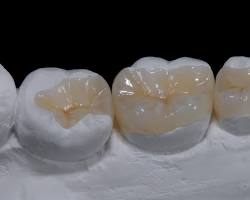 Вкладки. Показання:як самостійні конструкції для відновлення форми, функції, естетики зруйнованих коронок зубів (при значеннях ІРОПЗ від 0,3 до 0,6);при каріозних ураженнях;при дефектах твердих тканин некаріозного походження;Вкладки. Протипоказання:каріозні порожнини невеликих розмірів (при значеннях ІРОПЗ менше 0,3);значне руйнування коронкової частини зуба при значеннях ІРОПЗ більше 0,6;зуби з неповноцінними (крихкими, декальцинованими) твердими тканинами;зуби з погано доступними порожнинами.Вкладки. Класифікація по конструкціїa - inlay - розташований всередині коронки зуба;б - onlay - застосовується, коли необхідно відновити велику частину жувальної поверхні коронки зуба;в - overlay - охоплює бічні стінки коронки зуба;г - pinlay - вкладка-протез, що має штифт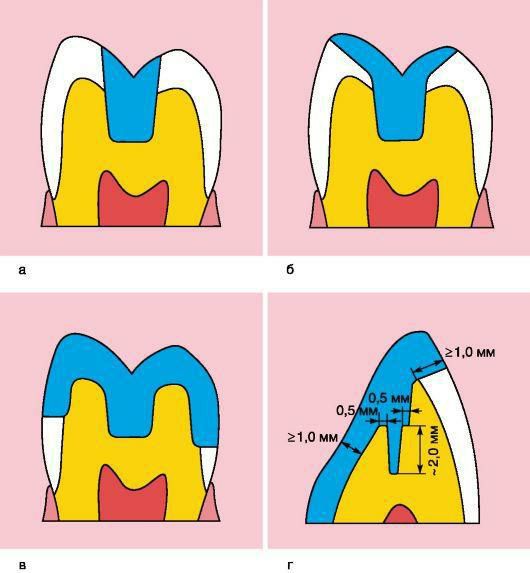 Вкладка. Класифікація в залежності від матеріала:металевіпластмасовікерамічнікомпозитнікомбіновані - металокомпозитні, металокерамічніВкладка. Прямий метод. Переваги:більш висока точність одержуваної воскової моделіможливість усунення недоліків підготовки порожнини зубаможливість контролювати границі вкладки в області ясенного краюможливість моделювання вкладки з урахуванням артикуляційних взаємовідносин відновлюваного і антагонуючих пар зубівВкладка. Прямий метод. Недоліки:складнощі, пов'язані з недостатнім оглядом операційного поля в області бічної групи зубів, підвищеним слиновиділеннямможливість термічної травми слизової оболонки порожнини рота гарячим моделюючим інструментом при роботі з воскомвеликі витрати часу лікаря на виконання технічної процедури моделювання вкладок при великій кількості відновлюваних зубівВКЛАДКА ПРЯМИЙ МЕТОД ВИГОТОВЛЕННЯСуть прямого методу виготовлення вкладки полягає у тому, що зуб з  підготовленою порожниною обкладають ватними валиками, а дно та стінки зволожують водою, розтираючи їх зволоженою ватною кулькою. Потім беруть паличку моделювального воску "Лавакс", розігрівають кінець її над полум'ям газової горілки до набуття воском пластичної консистенції. Утворюють невеликий восковий конус, і поки віск зберігає пластичність, втискують його руками або шпателем у підготовлену порожнину. Моделювання вкладки проводять з урахуванням анатомічної форми даного зуба та його співвідношень з антагоністами і поруч розміщеними зубами. Отже, після того як віск у порожнині охолонув, його виводять з неї і детально оглядають. Восковий відбиток повинен уводитися та виводитися з порожнини не деформуючись. Після попереднього контролю якості підготовки порожнини починають безпосереднє моделювання вкладки. Підігріту паличку воску знову втискують у порожнину, зайвий віск зрізають, і поки він зберігає пластичність просять пацієнта зімкнути зуби у положенні центральної оклюзії, а вже потім здійснити жувальні рухи. У такому разі зайвий віск звичайно видаляється зубами антагоністами, а поверхня вкладки набуває форми, характерної для функціональної оклюзії. Таким чином створюється ковзка оклюзія без попередніх контактів. Наступне моделювання повинно бути спрямоване насамперед на відновлення анатомічної форми зруйнованої частини зуба. Край воскової моделі повинен дещо перекривати край порожнини. Такий запас воску дозволяє запобігти вкороченню вкладки у процесі лиття та припасовки. У разі виготовлення вкладки у пришийковій порожнині її необхідно моделювати на одному рівні з прилеглими твердими тканинами зуба. Для виведення готової воскової репродукції вкладки беруть металевий дріт товщиною 0,8-1,0 мм і виготовляють з нього штифти. Якщо вкладка невелика, її можна вивести одним штифтом із загнутим зовнішнім кінцем. Якщо вкладка велика, її виводять за допомогою штифта з двома кінцями, що мають П-подібну форму. Кінці штифта, які уводять у віск, необхідно очистити. Потім штифт міцно фіксують за допомогою пінцета, кінці його підігрівають над полум'ям горілки і вводять у модель вкладки. Руку фіксують на поруч розміщених зубах, щоб запобігти коливанням. Після затвердіння воску штифт служить ручкою, за допомогою якої вкладку без коливань виводять з ротової порожнини і передають у ливарну лабораторію для заміни воску на метал.ВКЛАДКА ЗВОРОТНІЙ СПОСІБЗворотний спосіб виготовлення вкладок полягає у тому, що воскову ре- продукцію вкладки моделюють не в ротовій порожнині, а на попередньо виготовленій за комбінованим або подвійним відбитком моделі. Нині широкого застосування набули методи отримання подвійних відбитків з наступним виготовленням розбірних моделей. Після виготовлення розбірних моделей починають моделювання вкладки з урахуванням оклюзійних взаємовідношень. Вкладку відливають за загальноприйнятими правилами. Найбільшу точність можна отримати у разі виготовлення металевої вкладки шляхом лиття на вогнетривких моделях. Після відливки вкладки видаляють ливник та проводять зішліфовування маленьких горбків, що утворилися на поверхні вкладки внаслідок тріщин обмазки. Вкладку обережно очищають від матового нальоту і вводять у порожнину. Порожнина вважається добре підготовленою, якщо вкладка зайняла своє місце в ній і буде добре фіксуватися без цементу. Потім перевіряють оклюзійні взаємовідношення і (якщо є необхідність) проводять корекцію за допомогою копіювального паперу та абразивних інструментів. Усі поправки проводять поза зубом. Перед фіксацією вкладки цементом порожнину обробляють спиртом і висушують струменем повітря. Так само проводять підготовку до фіксації вкладки. Фіксацію проводять за загальноприйнятими правилами. Пацієнту рекомендують протягом 2 год не їсти і не полоскати ротову порожнину, а також протягом 24 год не розжовувати на відновленому зубі твердої їжі. Через дві доби пацієнту необхідно знову з'явитися на прийом для оцінки результатів протезування у невіддалені терміни, а також для полірування країв вкладкиВКЛАДКА СПОСІБ КОМП'ЮТЕРНОГО ФРЕЗЕРУВАННЯВиготовлення вкладок за допомогою комп'ютерних технологій належить до найсучасніших та найновіших досягнень стоматологічної науки. Найвідоміша та найпоширеніша методика CEREC. фірма "Сіменс" випускає комп'ютерну техніку та відповідні матеріали для даної технології. Суть комп'ютерної технології виготовлення зубних протезів полягає у тому, що за допомогою оптичної системи знімається відбиток зображення протезного ложа, яке передається у комп'ютер, за спеціальною програмою зображення обробляється і машина виготовляє заплановану конструкцію. Після припасовки у ротовій порожнині з урахуванням усіх оклюзійних вимог лікар проводить фіксацію виготовленого протеза. Крім системи CEREC відомі й інші "The Duret system", "The Minnesota system". Ще одна система "CAD-CAM system Sopha ioconcept", яка працює за схемою "модель щелеп - комп'ютер - протез". За 8 год роботи система може виготовити 8 керамічних коронок. "The Minnesota system" на основі отримання зображення протезного ложа стереофотограмометричним способом з наступною обробкою та виготовленням протеза за допомогою програмно-керувальних систем.Вкладка. Спосіб комп'ютерного фрезерування вкладок з кераміки.Переваги:відсутність клінічного етапу отримання відбитків і технічного етапу отримання моделей;відсутність необхідності отримання відбитків і моделей обумовлює підвищення точності виготовлення вкладок.Вкладка. Спосіб комп'ютерного фрезерування вкладок з кераміки. етапи:Формування порожнини під вкладку;отримання "оптичного відбитка" протезованого зуба і зубів поруч, а також окклюзійної поверхні зубів-антагоністів;лікар-стоматолог здійснює комп'ютерне моделювання;фрезерування;Фіксація вкладки.ЛІТЕРАТУРАП.А.Гасюк, А.Є.Демкович,І.В.Бондарчук Aesthetic aspects of prosthetic design -Тернопіль, 2017-50cГасюк П. А., Щерба В. В. «Альбом із пропедевтики ортопедичної стоматології». – 3-є видання. - Тернопіль: ТДМУ. – Укрмедкнига, 2016. – 112 cМ.М. Рожко, Т.М.Михайленко, І.В.Палійчук, А.М.Потапчук /Стоматологія т.1//Під ред.. проф. М.М. Рожка - Івано-Франківськ: "Нова зоря", 2007.- 520 с.В.А.Кльомін,В.Е.Жданов. Ортопедична стоматологія (навчальний посібник) - Медицина, 2010.-205 с.Король М.Д., Коробейніков Л.С, Кіндій Д,Д. Практикум з ортопедичної стоматології. Частина І.- Полтава: ПП Форміка, 2000.-152с.В.О.Маланчук основи стоматології - Медицина, 2009. - 209c.М.М.Рожко, Т.М.Михайленко, В.С.Онищенко Довідник з ортопедичної стоматології. - Київ, "Книга плюс". - 2010. - 291c.Рожко М.М., Неспрядько В.П. Ортопедична стоматологія.- К.: Книга плюс, 2003.-486c.Черкашин С. І., Росоловська С. О., Лучинський В. М., Стаханський О. О., Щерба В. В., Цвинтарний А. В., Карнківський А. В., Пясецька Л. В., Гаврисьо В. А., Ребуха Л. В. /Пропедевтика ортопедичної стоматології. //За ред. С. І. Черкашина". – Тернопіль:, 2016.- 200 с.П.С.Фліс, А.З.Власенко, А.О. Чупіна Технологія виготовлення ортодонтичних та ортопедичних конструкцій.- Медицина, 2013. – 92c.Код елементуЗміст Тривалість (хв.)І Вступне слово викладача 50102030405ІІ Визначення обсягу початкових теоретичних знань.1. Поняття «вкладка». 2. Показання та протипоказання до застосування вкладок.3. Підготовка зубів до протезування вкладками. 4. Клініко-лабораторні етапи виготовлення вкладок.5.Матеріали, що використовуються при протезуванні вкладками. 4025ІІІ Прийом тематичних хворих 10ІV Підведення підсумків заняття : перевірка заповнення документації, оцінка дій інтернів , відповіді на запитання .10№п/пНайменуванняСтупінь засвоєнняСтупінь засвоєнняСтупінь засвоєння№п/пНайменуванняознайом.засвоївоволодів1.Вміти визначити показання та протипоказання до протезування вкладками. +++2.Знати клінічні та лабораторні етапи виготовлення вкладок .++3.Вміти підготувати зуби до протезування вкладками.+++4.Вміти зафіксувати конструкції в порожнині рота+++